 ADVISORY COUNCIL AGENDA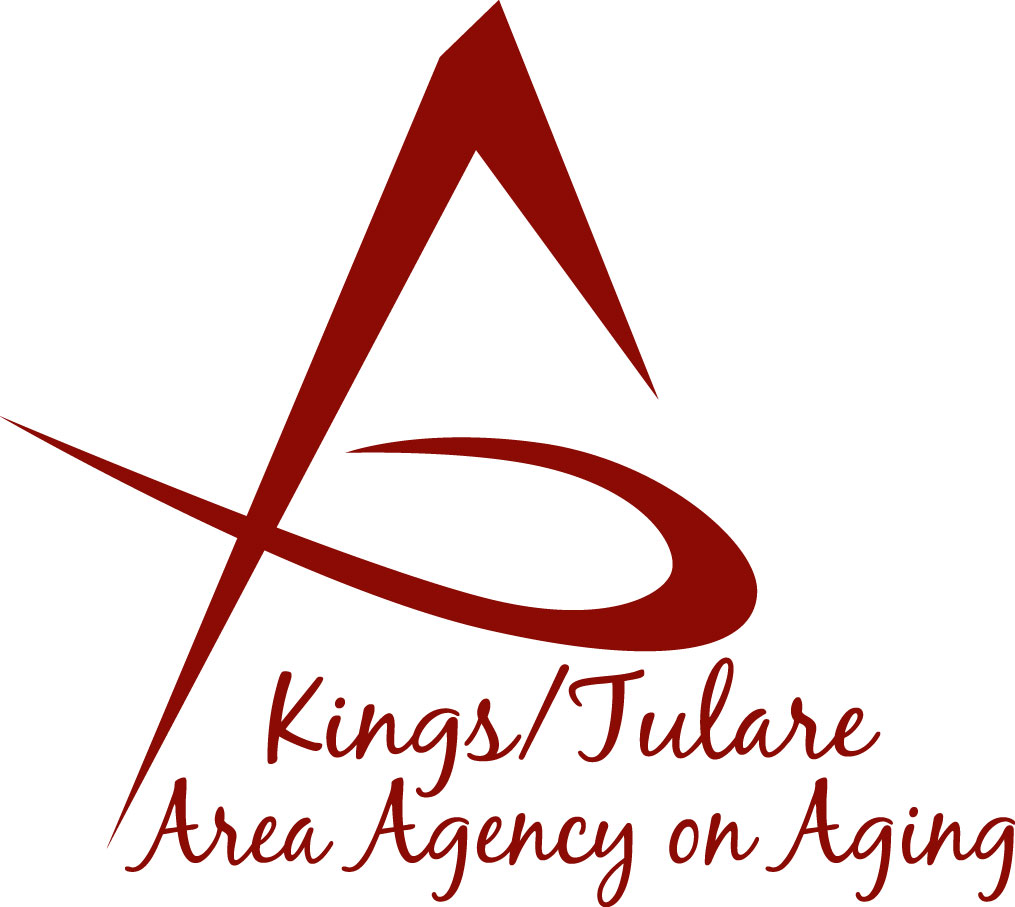 Monday, August 15, 2016Meeting begins at 10:30 a.m.     		 Noble Plaza         4025 W. Noble Avenue, Suite A	         Visalia, CA 93291Call to OrderIntroductions3.	Public Comment		        	                                    3 minutes	Any person may directly address the Council at this time on any item on the Agenda or any other items of interest to the public that are within the subject matter jurisdiction of the K/TAAA.4.	Approval of Minutes      	                                                     Action	Members who were present at the previous meetings may commentor correct minutes from the meetings held on July 18, 2016.5.	Announcements and Correspondence		        Information 6.	Milestone Updates					        InformationInformation regarding current and former members of the Council7.	Program Overview by K/T AAA Program Staff            InformationHealth Insurance Counseling & Advocacy-HICAP (Dori Silveria)Multipurpose Senior Services Program (Rosalia Miller, RN, PHN)8.	Membership Recruitment (Kyle Melton/Marlene Chambers)  Action	Recommendation of Candidate Bobbie Wartson-Kings County9.	Site Visits and Calendar of Events (Bonnie Quiroz)       Information10.	Training Topics	 		  	           	         Information11.	Discussion of Committees/Committee Appointments     Information12.	Development of Retreat Ideas			         Information13.	Staff Reports						         InformationHoliday Stockings – 2016 Season (Nancy Aldaoud)K/T AAA Handbook- Project Status Update (Nancy Aldaoud)14.	Additional Member Comments 			         Information 15.	Adjourn							    ActionIf there is no further business to attend to, member may adjourn the   meeting at this time.